Publicado en Alcalá de Henares (Madrid). España. el 09/01/2017 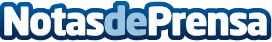 Viasat Group, líder en sistemas de gestión de flotas, adquiere MobileFleetViasat Servicios Telemáticos, filial española del Grupo Viasat, líder mundial en el mercado de gestión de flotas de transporte con presencia en 47 países, fortalece su presencia en territorio español y latinoamericano mediante la adquisición de la participación mayoritaria en MobileFleet España, cuyos accionistas y equipo humano seguirán formando parte de la empresaDatos de contacto:Raúl918796749Nota de prensa publicada en: https://www.notasdeprensa.es/viasat-group-lider-en-sistemas-de-gestion-de Categorias: Finanzas Telecomunicaciones Logística Innovación Tecnológica http://www.notasdeprensa.es